Příloha č. 4 zadávací dokumentace –
Formulář nabídky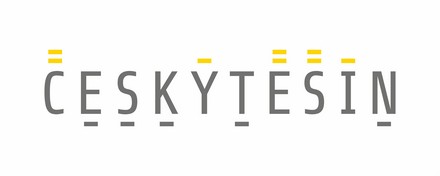 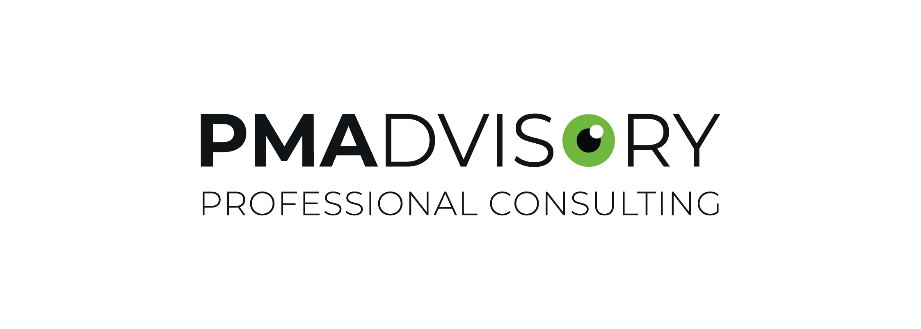 Základní informace o veřejné zakázce(„veřejná zakázka“, „zadavatel“)Základní informace o dodavateli(„účastník“)KvalifikaceÚčastník čestně prohlašuje, že splňuje kvalifikaci požadovanou zákonem č. 134/2016 Sb., o zadávání veřejných zakázek, ve znění pozdějších předpisů, („ZZVZ“), a zadavatelem pro plnění veřejné zakázky, která je uvedena ve výzvě k podání nabídek a textové části zadávací dokumentace („zadávací dokumentace“) na veřejnou zakázku, a to:základní způsobilost v rozsahu stanoveném v čl. 7.1 zadávací dokumentace;profesní způsobilost v rozsahu stanoveném v čl. 7.2 zadávací dokumentace;ekonomickou kvalifikaci v rozsahu stanoveném v čl. 7.3 zadávací dokumentace;technickou kvalifikaci v rozsahu stanoveném v čl. 7.4 zadávací dokumentace.Účastník bere na vědomí, že zadavatel si může v průběhu zadávacího řízení vyžádat předložení originálů nebo úředně ověřených kopií dokladů o kvalifikaci uvedených v kapitole 7. zadávací dokumentace, resp. v ZZVZ, přičemž nesplnění této povinnosti může být důvodem k vyloučení účastníka z účasti v zadávacím řízení.Účastník bere na vědomí, že bude-li zadavatelem vyzván k uzavření smlouvy na veřejnou zakázku, je povinen před uzavřením smlouvy na veřejnou zakázku předložit zadavateli doklady o kvalifikaci uvedené v kapitole 7. zadávací dokumentace, resp. v ZZVZ, přičemž nesplnění této povinnosti je důvodem k vyloučení účastníka z účasti v zadávacím řízení.Účastník bere na vědomí, že doklady k prokázání základní způsobilosti a výpis z obchodního rejstříku musí prokazovat splnění požadovaného kritéria způsobilosti nejpozději v době 3 měsíců přede dnem podání nabídky.Obchodní, platební a technické podmínkyZadavatel stanovil obchodní, platební a technické podmínky pro realizaci veřejné zakázky, a to formou textu návrhu smlouvy o dílo obligatorního charakteru, jejíž nedílnou součástí jsou uvedené podmínky.Návrh smlouvy o dílo byl přílohou zadávací dokumentace.Účastník čestně prohlašuje, že akceptuje obchodní, platební a technické podmínky pro realizaci veřejné zakázky.Účastník čestně prohlašuje, že je návrhem smlouvy o dílo, včetně všech jejích příloh, vázán.Údaje do smlouvy o dílo:Kritéria hodnoceníÚčastník čestně prohlašuje, že nabízí tuto hodnotu kritéria hodnocení:Nabídková cenaPoddodavateléÚčastník čestně prohlašuje, že na plnění veřejné zakázky se budou podílet následující poddodavatelé:Poddodavatel č. 1** v případě více poddodavatelů účastník tabulku zkopíruje podle potřeby.Alternativně:Účastník čestně prohlašuje, že na plnění veřejné zakázky se nebudou podílet poddodavatelé, resp. mu nejsou známi. Prohlášení účastníka, podpisÚčastník prohlašuje, že se seznámil se všemi zadávacími podmínkami veřejné zakázky, zejména s požadavky zadavatele na předmět plnění veřejné zakázky, kvalifikaci a obchodní a platební podmínky, a že jim porozuměl.Účastník prohlašuje, že v případě výběru účastníka jako dodavatele veřejné zakázky poskytne zadavateli součinnost nezbytnou k uzavření smlouvy na veřejnou zakázku.Účastník prohlašuje, že všechny údaje a informace, které uvedl ve formuláři nabídky a v nabídce, jsou pravdivé a že v případě potřeby poskytne zadavateli součinnost nezbytnou k ověření údajů a informací obsažených ve formuláři nabídky a v nabídce u třetích osob.Účastník prohlašuje, že si je vědom, že u vybraného dodavatele, je-li českou právnickou osobou, zadavatel zjistí údaje o jeho skutečném majiteli podle zákona upravujícího evidenci skutečných majitelů z evidence skutečných majitelů podle téhož zákona. Účastník dále prohlašuje, že si je vědom, že zadavatel vyloučí vybraného dodavatele, je-li českou právnickou osobou, která má skutečného majitele, pokud nebylo možné zjistit údaje o jeho skutečném majiteli z evidence skutečných majitelů; k zápisu zpřístupněnému v evidenci skutečných majitelů po odeslání oznámení o vyloučení dodavatele se nepřihlíží.Účastník prohlašuje, že si je vědom, že u vybraného dodavatele, je-li zahraniční právnickou osobou, zadavatel ve výzvě podle § 122 odst. 3 ZZVZ vyzve rovněž k předložení výpisu ze zahraniční evidence obdobné evidenci skutečných majitelů nebo, není-li takové evidence,ke sdělení identifikačních údajů všech osob, které jsou jeho skutečným majitelem, ak předložení dokladů, z nichž vyplývá vztah všech osob podle písmene a) k dodavateli; těmito doklady jsou zejménavýpis ze zahraniční evidence obdobné veřejnému rejstříku,seznam akcionářů,rozhodnutí statutárního orgánu o vyplacení podílu na zisku,společenská smlouva, zakladatelská listina nebo stanovy.Účastník dále prohlašuje, že si je vědom, že zadavatel vyloučí vybraného dodavatele, je-li zahraniční právnickou osobou, který nepředložil údaje, doklady nebo vzorky podle § 122 odst. 5 ZZVZ.Účastník prohlašuje, že si je vědom, že je osobou povinnou poskytnout zadavateli či příslušnému kontrolnímu orgánu součinnost při výkonu finanční kontroly (viz § 2 písm. e) zákona č. 320/2001 Sb., o finanční kontrole, ve znění pozdějších předpisů).Účastník prohlašuje, že nenaplňuje podmínky zákazu účasti v zadávacích řízeních ve smyslu § 4b zákona č. 159/2006 Sb., o střetu zájmů, ve znění pozdějších předpisů, („ZSZ“), tj. že u účastníka, který je obchodní společností, jakož i u poddodavatelů, kteří jsou obchodními společnostmi, jejichž prostřednictvím účastník v zadávacím řízení prokazuje kvalifikaci, platí, že v žádném z nich veřejný funkcionář uvedený v § 2 odst. 1 písm. c) ZSZ, nebo jím ovládaná osoba, nevlastní podíl představující alespoň 25 % účasti společníka v obchodní společnosti.Účastník prohlašuje, že všechna prohlášení uvedená ve formuláři nabídky učinil na základě své vážné, svobodné a omylu prosté vůle a je si vědom všech následků plynoucích z uvedení nepravdivých údajů a informací.Název veřejné zakázky:Druh veřejné zakázky:Stavební práceRežim veřejné zakázky:Podlimitní režimDruh zadávacího řízení:Zjednodušené podlimitní řízeníNázev zadavatele:Sídlo zadavatele:IČO zadavatele:Právní forma zadavatele:Zastoupení zadavatele:Adresa profilu zadavatele:Název dodavatele:Sídlo dodavatele:IČO dodavatele:DIČ dodavatele:Zápis ve veřejném rejstříku:OR vedený , sp. zn. Zastoupení dodavatele:Telefon dodavatele:E-mail dodavatele:Webová adresa dodavatele:Kontaktní osoba – jméno:Kontaktní osoba – telefon:Kontaktní osoba – e-mail:Dodavatel je malý nebo střední podnik:ANO / NEDodavatel je zapsán v evidenci skutečných majitelů:ANO / NEZastoupení:Bankovní spojení:Číslo účtu:Oprávněný zástupce ve věcech obchodních a smluvních dodatků:Oprávněný zástupce ve věcech technických:Nabídková cena v Kč bez DPHSazba DPH v %DPH v KčNabídková cena v Kč včetně DPH:Předmět poddodávkyObjem poddodávky v % (v Kč)Název poddodavatele:Sídlo poddodavatele:IČO poddodavatele:Zastoupení poddodavatele:Telefon poddodavatele:E-mail poddodavatele:Webová adresa poddodavatele:V __________ dne __. __. 20________________________účastník